Statutární město Ostrava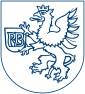 Úřad městského obvodu Radvanice a BartoviceOdbor organizační a vnitřních věcíMáme zájem zúčastnit se slavnostního obřadu „Vítání občánků“, které se uskutečnídne …………………………………….. v obřadní síni radnice.Jméno a příjmení dítěte: ………………………………………………………………………… Datum narození dítěte: …………………………..……………………………………………… Trvalý pobyt dítěte: …………...………………………………………………………………… Jméno a příjmení matky: ……………..…………………………………………………………. Jméno a příjmení otce: …………….…………………………………………………………….Jiný kontakt:…………………………………………………………………………………………..Prohlašuji, že souhlasím/nesouhlasím/souhlasím s těmito zakroužkovanými body*:1) se zapsáním dítěte do slavnostní kroniky městského obvodu,2) se zveřejněním fotografií ze slavnostního obřadu v RaB novinách a na společném nosiči,3) s prezentací slavnostního obřadu na internetové televizi městského obvodu.Souhlasím se zpracováním uvedených osobních údajů Úřadem městského obvodu Radvanice              a Bartovice v souladu s ustanovením zákona č. 101/2000 Sb., o ochraně osobních údajů,                        ve znění pozdějších předpisů, pro účely organizace obřadu vítání občánků, a to na dobu nezbytně nutnou k účelu jejich zpracování. V Ostravě-Radvanicích dne ……………………          podpis zákonného zástupce………………..……										Ověřila matrikářka:       *nehodící se škrtněte